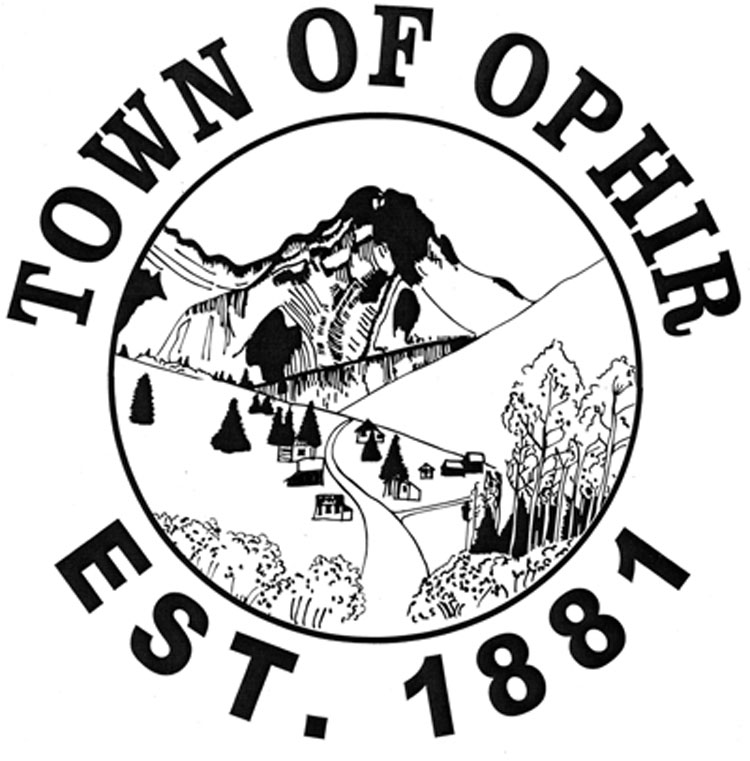 Planning & Zoning Commission MeetingTuesday, July 14th 2020 7:00 PMAgenda:1. Approve the Agenda2. Approve any completed minutes or Zoom recordings 3. Business Items:Review the Wirth’s updated exterior materialsMaster Plan redrafting 